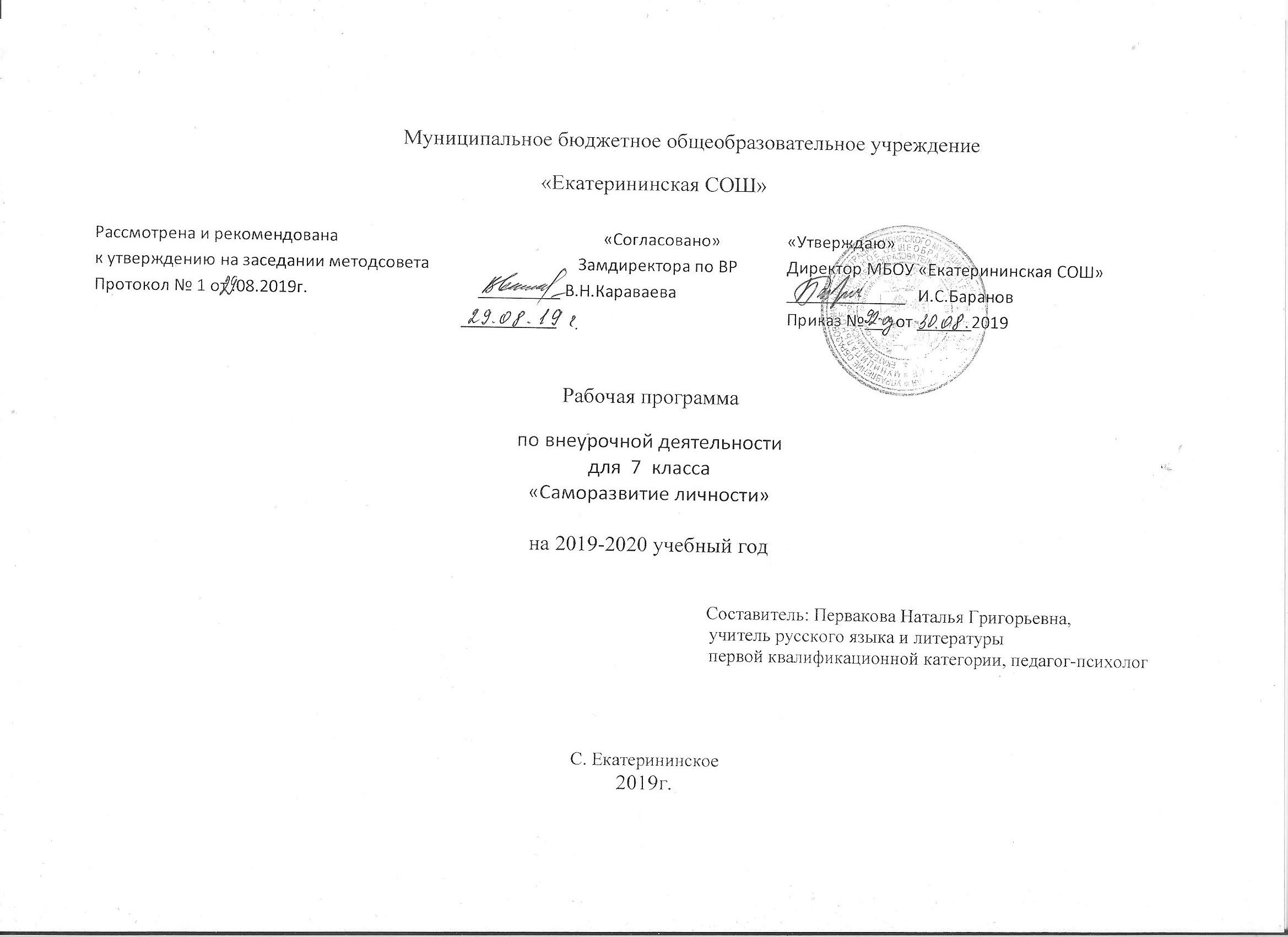                                                                                        Пояснительная запискаРабочая программа курса внеурочной деятельности «Саморазвитие личности»  для учащихся   7-го класса разработана на основе программы «Саморазвитие личности»  Анн Л. Ф.Данный курс является  комплексной программой занятий  с элементами психологического тренинга. С помощью программы у учащихся формируется мотивация самовоспитания и саморазвития, укрепляется самооценка и актуализация личностных ресурсов, развивается эмоционально-волевая сфера. Одной из главных целей школьного образования является создание и соблюдение психологических условий, обеспечивающих полноценное и психическое  и личностное развитие каждого ребенка. В подростковом возрасте появляется интерес к собственному внутреннему миру, возникает желание понять, лучше узнать себя. Возникшее острое «чувство Я», повышение значимости проблем, связанных с самооценкой, сочетаются с трудностями думать и говорить о себе, слабым развитием рефлексивного анализа, что приводит к формированию повышенной тревожности, развитию чувства неуверенности к себе. Трудности объясняются не слабостью воли, а неумением организовывать себя, понять мотивы своих поступков.	 Важное значение в развитии личности имеет психическое здоровье, т.е. состояние полного душевного, физического и социального благополучия. Если человек попадает в ситуацию дискомфорта, то в первую очередь фрустрируется эмоциональная сфера. Энергия при этом расходуется не на учебную деятельность, а на подавление тревожности, вследствие чего возникает истощение внутренних ресурсов человека, что в свою очередь приводит к конфликтам. Поэтому семиклассникам необходимо приобретение необходимых умений, чтобы быть защищенными перед трудностями, стрессовыми ситуациями, оказаться коммуникативно-компетентными и личностно-независимыми, что в свою очередь будет способствовать созданию внутренней и внешней гармонии. Одно из возможных решений данной проблемы -  реализация программы социально-психологического тренинга «Саморазвитие личности». Основная идея тренинга заключается в том, чтобы не заставлять, не давить, не ломать человека, а помочь стать самим собой, приняв и полюбив себя. Проведение тренинга  - это форма специально организованного обучения для самосовершенствования личности и наиболее приемлемая форма проведения занятий с детьми. Курс состоит из 34 академических часов. В целом каждое занятие рассчитано на 45 минут. Занятия проводятся 1раз в неделю.Цель: создание условий для самопознания и саморазвития 7-классников;  развить чувство собственного достоинства, преодолеть неуверенность, страх.Задачи:Отработка навыков уверенного поведения.Развитие процесса самосознания и саморазвития.Развитие эмоционально-волевой сферы. Развитие чувства эмпатии, внимания к себе и доверия к окружающим. Развитие навыков самоконтроля.Помощь в осознании собственной ответственности за поступки, в анализе своих установок.  Обучение навыкам конструктивного взаимодействия.Программа  включает в себя 3 этапа.I	этап - ориентировочный (1-4 занятие).Цель этапа: эмоциональное объединение участников группы. Основное содержание образуют психотехнические упражнения, направленные на снятие напряжения и сплочение группы, а также на самоопределение и самосознание.II этап - развивающий (5-32 занятие).Цель этапа: активизация процесса самопознания. Повышение собственной значимости, ценности. Формирование мотивации самовоспитания и саморазвития.       III этап - закрепляющий (33-34 занятие).Цель этапа: повышение самопонимания в целях укрепления самооценки и актуализации личностных ресурсов. Упражнения закрепляющего характера.Форма проведения занятий: каждое занятие имеет стандартную форму проведения и включает в себя следующие элементы: ритуал приветствия, разминку, основное содержание, рефлексию данного занятия и ритуал прощания. Работа осуществляется  с помощью игровых методов, метода групповой дискуссии, проективных методов рисуночного и вербального типов, а также методов психогимнастики.Планируемые результаты: Личностные результаты:самопознание внутренних психических актов, повышение самооценки, снижение социальной тревожности, формирование потребности развивать индивидуальные возможности, способности, интересы, формирование коммуникативной, этической, социальной компетентности обучающихся.Метапредметные результаты: Регулятивные УУД: адекватное восприятие предложений учителя, товарищей по исправлению допущенных ошибок, непригодных средств общения; концентрация воли для преодоления возникших трудностей; стабилизация эмоционального состояния; развитие рефлексии.Коммуникативные УУД: уметь задавать вопросы, давать обратную связь, уметь слушать и слышать, обращаться за помощью, формулировать свои затруднения, предлагать помощь и сотрудничество, определять способы взаимодействия, договариваться о роли и функции в совместной деятельности, формулировать собственную позицию и мнение, координировать и принимать различные позиции во взаимодействии.Познавательные УУД: ставить и формулировать проблемы, осознанно и произвольно строить сообщения в устной и письменной форме, устанавливать причинно-следственные связи в анализируемых ситуациях, наблюдать и делать выводы, отвечать на вопросы тестов, сравнивать получившийся результат с особенностями своей личности.Предметные результаты: уметь определять самооценку; определять сильные и слабые стороны своей личности; знать свои  права и права других людей; уметь выражать просьбу; уметь определять  и контролировать эмоции и чувства; понимать мотивы своих поступков, осознавать ответственность за совершенные поступки; знать эффективные приемы общения; знать способы взаимопомощи, достижения цели, самопринятия, самоуважения, самоодобрения; уметь рефлексировать, знать навыки уверенного поведения; уметь проявлять эмпатию, внимание к окружающим; уметь конструктивно взаимодействовать. Экспертную проверку можно произвести, используя тесты: тест школьной тревожности Филлипса, методика определения самооценки (Т.А. Фалькович), методика «Несуществующее животное» (Е.И. Рогов).                    Место курса внеурочной деятельности  в учебном планеВ учебном плане на внеурочную деятельность отводится 1 час в неделю. Таким образом, за год должно быть проведено 34  часа.Последовательность изучения тем и количества часов по каждой из них состоит из:Ориентировочный этап - 4 ч.Развивающий этап.  - 28 ч.Закрепляющий этап. - 2 ч.Содержание  курса внеурочной деятельности «Саморазвитие личности»Формы организации учебного процесса: диагностические методики, ролевые игры, релаксационные методы, метафорические притчи и истории, мини-лекции, психофизиологические методики, телесно-ориентированные техники, практические занятия, дискуссии, социально-психологические тренинги, психологические практикумы с элементами тренинга.Ориентировочный этап. (4 ч.)Работа с учащимися. Введение. Знакомство с целями и задачами курса, правилами занятий.  Диагностика: выявление уровня тревожности (тест Филлипса). Куда же нам плыть?Развивающий этап. (28 ч.)Каков я на самом деле? Кто я? Моя индивидуальность. Мой дневник. Мнение. Точка опоры. Чувство собственного достоинства. Уверенное и неуверенное поведение. Мои права и права других людей. Просьба. Я в своих глазах и в глазах других людей. Эмоции и чувства. Обида. Как справиться с плохим настроением. Мои слабости. Мои проблемы. Мотивы наших поступков. Люди, значимые для меня. Эффективные приемы общения. Я тебя понимаю. Взаимопомощь. Творческая личность. Как достичь цели. Полюбить себя. Самопринятие. Самоуважение. Самоодобрение. Будьте собой, но влучшем виде. Жизнь по собственному выбору. Звездная карта моей жизни. Контракт с самим собой.  Закрепляющий этап. (2 ч.). Перед дальней дорогой. Прощай…Тематическое планирование                                                                         Календарно-тематическое планированиеУсловия, необходимые для реализации программы:Работа на занятиях организуется за партами в аудитории, но при изучении отдельных тем, где требуется работа в режиме тренинга, занятие проводится в круге, сидя на стульях. На каждом уроке учащиеся ведут записи в тетрадях. Для обеспечения принципа наглядности обучения используется мультимедийный комплекс (компьютер, проектор, экран). Необходимые дидактические материалы: пакет диагностических методик, пакет упражнений, соответствующий структуре занятий (система игр и упражнений для разминки, для основной части занятия).Перечень учебников и учебных пособий:Анн Л. Ф. Психологический тренинг с подростками. – СПб.: Питер, 2005. Анн Л. Ф. Программа. Саморазвитие личности 9 класс. -  СПб.: Питер, 2007.Вачков И. В. Основы технологии группового тренинга. - М.: Ось-89, 2003. Грачева Л. В. Эмоциональный тренинг: искусство властвовать собой. Самоиндукция эмоций, упражнения актерского тренинга, исследования. - Спб.: Речь, 2004. Дереклеева Н. Модульный курс учебной и коммуникативной мотивации учащихся. - Москва, 2004. Заморев С. И. Игровая терапия. Совсем не детские проблемы - СПб.: Речь, 2002.Микляева А. "Я - подросток. Программа уроков психологии". - СПб. Речь, 2006.Ромек В. Г. Тренинг уверенности в межличностных отношениях. – Спб.: Речь, 2005.Рязанова Д. Тренинг с подростками. - Москва, 2003. Стебенева Н., Королева Н. Программа психолого-педагогических мероприятий для выпускников в период подготовки к единому государственному экзамену "Путь к успеху". - Журнал «Школьный психолог» издательского дома «Первое сентября» № 29/2003.Федоренко Л. Психопрофилактика эмоционального напряжения. - Спб, 2003. Чибисова М. Ю. Методический инструментарий психологической подготовки /Народное образование. – 2008.- № 9. – С. 197-202.Шурухт С. М. Подростковый возраст: развитие креативности, самосознания, эмоций, коммуникации и ответственности. - СПб.: Речь, 2006. №п/пСодержание раздела, темыОсновные виды деятельности учащихсяКоличество часов1I. Ориентировочный этап.лекция, беседа, комбинированный урок42II. Развивающий этап.лекция, беседа, комбинированный урок, тренинги283III. Закрепляющий этап.лекция, беседа, комбинированный урок, тренинги2Итого:Итого:34№датаНазвание темыНазвание темыСодержание, деятельность учащихсяПланируемые результатыКол-во часов1Введение. Знакомство с целями и задачами курса, правилами занятий.Введение. Знакомство с целями и задачами курса, правилами занятий.Знакомство с курсом, его особенностями, правилами поведения во время занятий.Умение слушать и слышать, давать обратную связь, анализировать сказанное, рефлексировать1Куда же нам плыть?Куда же нам плыть?Что изучает психология. По каким направлениям ведется работа. Анкета «Самоопределение». Игра «Ассоциации»Анализировать свои желания, умение строить аасоциации, развитие воображения, безоценочные высказывания1Каков я на самом деле?Каков я на самом деле?Тест на самоопределение, принятие себя: мои недостатки, мои достоинства, игры «Встаньте в круг», «Счет до 10»,  Умение анализировать свои достоинства и недостатки, принимать себя, уметь чувствовать других людей, рефлексировать12Какой Я? Моя жизненная лестница.Какой Я? Моя жизненная лестница.Ответы на вопрос «Какой я человек?» игра «Все-некоторые-только я», «Любимое-нелюбимое»Тест тревожности ФилипсаУметь анализировать свои качества, сопоставлять свои оценки с оценками других людей,  анализировать уровень тревожности13Кто Я?Кто Я?«Я глазами себя, родителей, друзей», притча «Ворона и павлин»слушать притчу, анализировать, понимать поучительный смысл, делать выводы, строить высказывание, обсуждать услышанное, уметь выразить эмпатию другому человеку1Моя индивидуальностьМоя индивидуальностьУпражнения «Ассоциация», «Легкие пути ведут в тупик»,  медитация «Здравствуй Я, мой любимый», «Мой портрет в лучах солнца»Осознать и принять свою индивидуальность, уметь высказывать в письменной форме свои представления об индивидуальности одноклассников,уметь сосредоточить внимание на своем внутреннем миреМой дневник. МнениеМой дневник. МнениеУпражнения «Никто не знает..», «Мой дневник», «Футболка с надписью», «Письмо себе, любимому», «Чего вы хотите достичь», «Мнение»Уметь презентовать себя, уметь разговаривать со своей душой, осознавать свои желания, уметь строить перспективу, рефлексировать4Точка опоры.Точка опоры.Упражнения «Скажу откровенно..», «Точка опоры», «Сильные стороны»-медитация, «Эмиграция», «Маяк», проективный рисунокУметь раскрывать свои сильные стороны, использовать личностные ресурсы с помощью медитации, актуализировать их ,  интерпретировать рисунки15Чувство собственного достоинства.Чувство собственного достоинства.«Мои достоинства. Обратная связь», правила обратной связи, «Самый-самый», «Мое качество», «Скульптура», «Уступки»Уметь давать позитивную обратную связь для укрепления самооценки и актуализации личностных ресурсов, познавать себя с помощью группы16Уверенное и неуверенное поведениеУверенное и неуверенное поведениеАнализ ситуаций с разным поведением, список слов, упр.»Зеркало», «Город Уверенности», «Я-хозяин», «Круг уверенности»Уметь отличать уверенное поведение от неуверенного, знать приемы уверенного поведения, развивать чувство уверенности в себе17Мои права и права других людей. Просьба.Мои права и права других людей. Просьба.Упражнения «Атомы», «Мои права», « Мой герб» «Кто я?», «Моё отражение»Закрепить навыки уверенного поведения, уметь учитывать мнения других людей при взаимодействии с ними1ПросьбаПросьба  Упражнения: «Новый способ», «Список прав»,  «Пирог с начинкой», «Чемпионат», «Свободный микрофон»Уметь высказывать просьбу и реагировать на просьбы других людей, уметь определять психологические характеристики свои и других, упрочить чувство уверенности в себе8Я в своих глазах и глазах других людей.Я в своих глазах и глазах других людей.Упражнения «Подарок», «Футболка с надписью», «послание самому себе»,Части моего Я», «Приятный разговор», «Листок за спиной»Дальнейшее осознание «Я-концепции», понимать необходимость важных качеств для эффективного взаимодействия19Эмоции и чувства. Эмоции и чувства. Упражнения «Пальцы», «Эмоции» «Имена чувств», «Зеркало», беседа-обсуждение о пользе и вреде чувствУметь выражать свое эмоциональное состояние, знать основные чувства и эмоции1ОбидаОбидаУпражнения «Антоним» «Детские обиды», «Копилка обид», «Обиженный человек», «Куда уходит злость» , «Горячий стул»Знать способы справляться с обидой, укреплять уверенность в себе10Как справиться с раздражением, плохим настроением.Как справиться с раздражением, плохим настроением.Упражнения «Какого я цвета?», «Твое настроение», «Чувствую себя хорошо», «Аукцион», «Расслабляемся», «Мусорное ведро»Уметь анализировать и преодолевать барьеры, знать способы преодолеть чувство  тревоги, раздражения, избавиться от плохого настроения111Мои слабости.Мои слабости.Упражнения «Комплимент», «Под микроскопом», «Принимаю ответственность на себя», «Обратная сторона медали», «Каким меня видят окружающие», «Я- центр воли»Осознавать свои слабые стороны, ограничения, знать положительные и отрицательные качества112Мои проблемы.Мои проблемы.Упражнения « Вопрос», «Проблемы», «Преодоление», «Крокодил», «Победи своего дракона» Уметь осознавать свои проблемы, знать способы преодоления трудностей, мешающих самовыражениию113Мотивы поступков.Мотивы поступков.Упражнения «Светский прием», «Осознание мотива», «Особые дары», «Мотив моего собственного поведения», «Благодарность без слов», «Волшебный магазин»Уметь осознавать мотивы своих поступков, знать способы устранения эмоциональных барьеров 114Люди, значимые для меня.Люди, значимые для меня.Упражнения «Приятные слова», «Значимые люди», «Слепой и поводырь», «Объявление», «Идеал»Ценить и уважать не только себя, но и окружающих, доверять им; уметь находить положительные стороны личности115Эффективные приемы общения.Эффективные приемы общения.Упражнения «Испорченный телефон», «Какой я в общении?», «Умение вести разговор- это талант», «Общение –это..», советы «Как укреплять свою коммуникабельность». «Гость»Знать приемы общения, представлять способы самоанализа и самокоррекции в сфере общения, развивать базовые коммуникативные умения116Я тебя  понимаю.Я тебя  понимаю.Упражнения «Твоё будущее», «понимание», «Мы с тобой одной крови», «Другой акцент», «Круг моего общения», «Я тебя понимаю»,Совершенствовать умения эффективного общения, коммуникативных навыков117Помощь друг другу.Помощь друг другу.Упражнения «Тимуровцы», «Друг для друга», «Доброта», «Улыбка», «Вежливость», разговор о поведении и культуре, о добром словеЗнать способы расположения людей к себе, уметь налаживать благоприятный климат для отношений1Творческая личность.Творческая личность.Упражнения «Представление имени», медитация, составление коллективной сказки, создание образа с помощью воображенияПонимать, что отличает людей друг от друга, уметь находить способ выйти из ситуации, познакомить с личностными ценностями, развивать воображение18Я иду к цели.Я иду к цели.Упражнения «Бегущие огни», «По секрету»,  лекция«Принципы»,  обсуждение «Именинный пирог»Уметь ставить цели, знать способы преодоления препятствий, уметь выбирать средства при достижении целей, уметь строить высказывания при обсуждении119Полюбить себя.Полюбить себя.Упражнения «Бип», «Не могу полюбить себя», робота с зеркалом, рисунок «Я в лучах солнца», Гимн себе-аффирмация, составление формулы любви к себеРазвитие понятия «Я-концепция», развивать уверенность в себе через любовь, закрепить благоприятное отношение к себе120Самопринятие. Самоуважение. Самоодобрение.Самопринятие. Самоуважение. Самоодобрение.Упражнения «Приветственная фраза» «Автопилот», беседа о человеке, одобряющем себя, выведение формулы успеха, медитация «Я ценю себя»Уметь говорить о себе положительно, активизировать процесс самопознания, повысить уровень самопонимания121Будьте собой, но в лучшем виде.Будьте собой, но в лучшем виде.Упражнения «Восковая палочка», «Художественный фильм», «Я- подарок для человечества», «Секрет»Уметь находить в себе скрытые особенности личности и использовать приемы для изменения в лучшую сторону; понимать свое состояние и состояние других людей122Жизнь по собственному выбору.Жизнь по собственному выбору.Упражнения «Мне приятно сказать», «А что дальше?», беседа «Должен или выбираю», «Прошлое, настоящее и будущее», «Я реальный, Я идеальный», «Круг нашей жизни», Машина времени»Уметь анализировать свои личностные качества, знать, как эффективно использовать свое время1233Карта жизни. Контракт с самим собойКарта жизни. Контракт с самим собойУпражнения «Ты меня уважаешь?»,  рисунок «Моя Вселенная», «Какой я человек?»,  зарядка позитивного мышления «Именно сегодня», стратегия души, медитация «Дом моей души» Укрепить представление о себе, уметь анализировать себя и других224В добрый путь.В добрый путь.Упражнения «Заколдованные», рефлексия «Что же у нас получилось?», «Чемодан», игра «Необитаемый остров»Развивать личностные ценности, знать сильные стороны своей личности, формировать адекватную самооценку, актуализировать личностные ресурсы125До свидания.До свидания.Упражнения Карусели», «Я к вам пишу..», дискуссия «Весь мир-сцена», аффирмация «Я-это Я», «Подарки»Закрепить представление о своей уникальности, закрепление дружеских отношений в классе1Всего:34